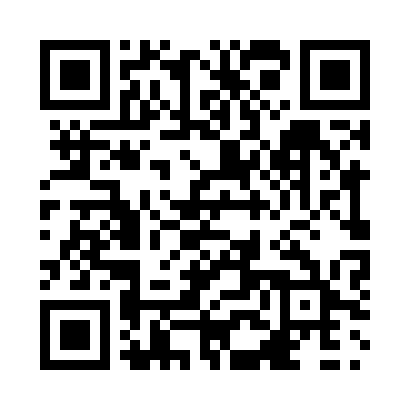 Prayer times for Whitehorse, Yukon, CanadaWed 1 May 2024 - Fri 31 May 2024High Latitude Method: Angle Based RulePrayer Calculation Method: Islamic Society of North AmericaAsar Calculation Method: HanafiPrayer times provided by https://www.salahtimes.comDateDayFajrSunriseDhuhrAsrMaghribIsha1Wed3:555:521:577:1710:0412:012Thu3:545:491:577:1810:0712:023Fri3:525:461:577:2010:0912:034Sat3:515:441:577:2110:1212:055Sun3:495:411:577:2310:1412:066Mon3:485:381:577:2410:1712:077Tue3:475:361:577:2510:1912:088Wed3:455:331:577:2710:2212:109Thu3:445:301:577:2810:2412:1110Fri3:435:281:577:3010:2712:1211Sat3:415:251:577:3110:2912:1312Sun3:405:231:577:3210:3212:1513Mon3:395:201:577:3410:3412:1614Tue3:375:181:577:3510:3712:1715Wed3:365:151:577:3610:3912:1816Thu3:355:131:577:3710:4212:2017Fri3:345:101:577:3910:4412:2118Sat3:335:081:577:4010:4712:2219Sun3:325:061:577:4110:4912:2320Mon3:315:041:577:4210:5112:2421Tue3:305:011:577:4310:5412:2622Wed3:284:591:577:4510:5612:2723Thu3:274:571:577:4610:5812:2824Fri3:274:551:577:4711:0012:2925Sat3:264:531:577:4811:0312:3026Sun3:254:511:577:4911:0512:3127Mon3:244:491:587:5011:0712:3228Tue3:234:481:587:5111:0912:3329Wed3:224:461:587:5211:1112:3530Thu3:214:441:587:5311:1312:3631Fri3:214:431:587:5411:1512:37